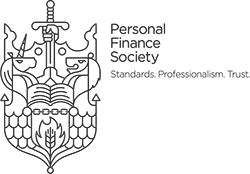 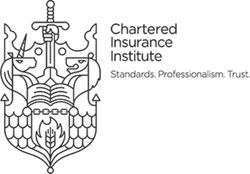 If you can answer yes to these questions, then you should submit an entry for this year’s Young Achiever of the Year Award 2019!What is the Young Achievers Award?The Young Achiever’s Award is held by your local CII institute. It is an award that is publicly recognised and applauds the outstanding achievement of young people in the Insurance and Financial Services market. This award is market recognised and can be added to your CV. The winner will receive a £500 cash prize and the two runners up will receive £250. All 3 finalists will also be invited by the Mid Kent CII President to the Annual Dinner, held at Leeds Castle on Friday 26th April 2019. To be considered for this prestigious award, you will need to meet the entry criteria:Be under 30 years of age as at the 1st January 2019Have been working in insurance of financial services industry for at least two years at the 1st January 2019;You work in any section of the industry, whether purely technical or from other area’s such as operations, IT etcPlease note, you do not have to be a CII memberSome examples of key behaviours would be:Making good progress towards their chosen CII qualificationAchievement of a Diploma or Advanced Diploma qualification with a national prize or distinctionSuccessful completion of an external qualificationSuccessful delivery of a work based project which has made a significant contribution to the section/department or to the service provided to it’s customersA record of particular achievement such as charitable or community workContribution to the wider insurance or financial services market through supporting local or national CII activitiesAbility to motivate others through coaching, mentoring, acting as a positive role model or influencing othersPlease note these are examples onlyHow to Enter:Check you meet the criteria to apply for the awardComplete the nomination form on the next pagesMake sure all the details are filled out on the form so we can contact youEmail the completed form to racheal.noble@inevexco.co.uk by the closing date of March 25thFinalists will be announced on March 29th and invited to the Annual DinnerNOMINATION FORMThe judging panel’s decision is final.  No members of the Insurance Institute of Mid Kent’s main council are eligible to enter. By entering you agree that the details of the winner and finalists, along with photographs taken at the Annual Dinner, may be used in press releases and other media by the CII and The Insurance Institute of Mid Kent. CANDIDATE INFORMATIONCANDIDATE INFORMATIONCANDIDATE INFORMATIONCANDIDATE INFORMATIONFirst NameSurnameDate of BirthGenderCurrent PositionCompany NameCompany AddressPostcodeTelephone (including area code)Mobile NumberEmailBRIEF EDUCATION DETAILS TO DATEPlease include academic, CII and any other qualificationsBRIEF CAREER DETAILS TO DATEPlease give a brief summary of your career to date including a summary of your major achievements in each roleREASONS FOR NOMINATION – CANDIDATE STATEMENTThis is your chance to impress us – please tell us why you should win the ‘Young Achiever of the Year Award 2019’ I DECLARE THAT THE CONTENT OF THIS NOMINATION FORMIS TRUE TO THE BEST OF MY KNOWLEDGEI DECLARE THAT THE CONTENT OF THIS NOMINATION FORMIS TRUE TO THE BEST OF MY KNOWLEDGEI DECLARE THAT THE CONTENT OF THIS NOMINATION FORMIS TRUE TO THE BEST OF MY KNOWLEDGEI DECLARE THAT THE CONTENT OF THIS NOMINATION FORMIS TRUE TO THE BEST OF MY KNOWLEDGECandidate’s SignatureDateLine Manager or Senior Manager’s SignatureDateLine Manager or Senior Manager’s Name (Type or print in BOLD CAPITALS)Line Manager or Senior Manager’s RoleLine Manager or Senior Manager’s EmailLine Manager or Senior Manager’s Contact Telephone Number